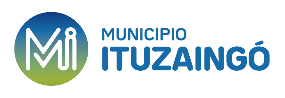 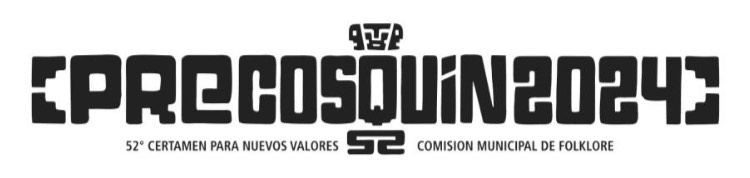 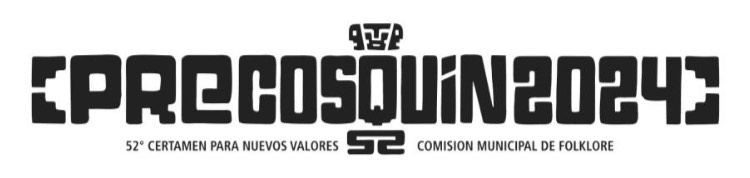 ______________________________ LISTADO DE TEMAS PARA EL CERTAMEN _____________________________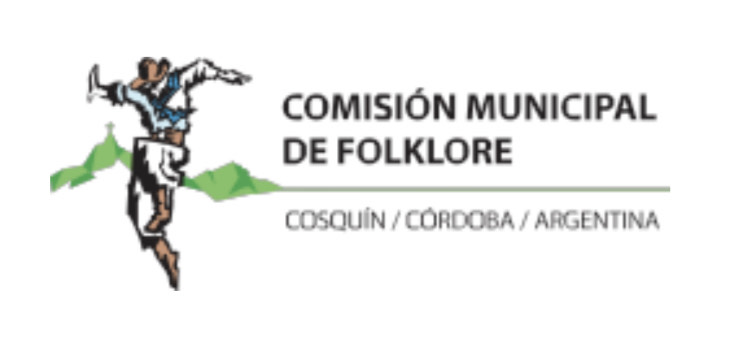 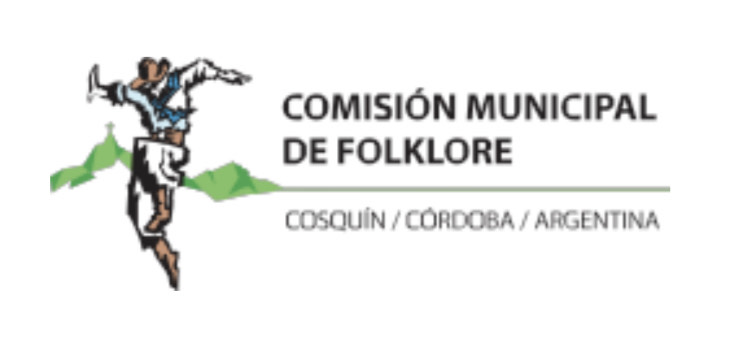 